.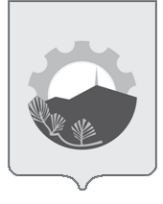 МУНИЦИПАЛЬНЫЙ ПРАВОВОЙ АКТАРСЕНЬЕВСКОГО ГОРОДСКОГО ОКРУГА ПРИМОРСКОГО КРАЯПринят Думой Арсеньевского городского округа26 декабря 2023 годаО внесении изменений в муниципальный правовой акт Арсеньевского городского округа от 28 декабря 2018 года 85-МПА «Правила по благоустройству территории Арсеньевского городского округа»   1. Внести в муниципальный правовой акт Арсеньевского городского округа от                              28 декабря 2018 года № 85-МПА «Правила по благоустройству территории Арсеньевского городского округа» следующие изменения:1.1. Пункт 70 главы II «Основные понятия» изложить в следующей редакции:«Элементы благоустройства - декоративные, технические, планировочные, конструктивные устройства, элементы озеленения, различные виды оборудования и оформления, в том числе фасадов зданий, строений, сооружений, малые архитектурные формы, некапитальные нестационарные строения и сооружения, информационные щиты и указатели, применяемые как составные части благоустройства территории, системы видеонаблюдения, устанавливаемые при реализации проектов благоустройства территорий общего пользования».2. Настоящий муниципальный правовой акт вступает в силу после его официального опубликования.Глава городского округа                                                                                       В.С. Пивень«27» декабря 2023 года№ 74-МПА